Derste, III. Ur Dönemi idari/ekonomik metinlerden aşağıda verilen örnek belgeler dönemin dili ve paleografisi bakımından değerlendirilecektir. Yeni Sumer Çağı işaretleri tanıtılacaktır.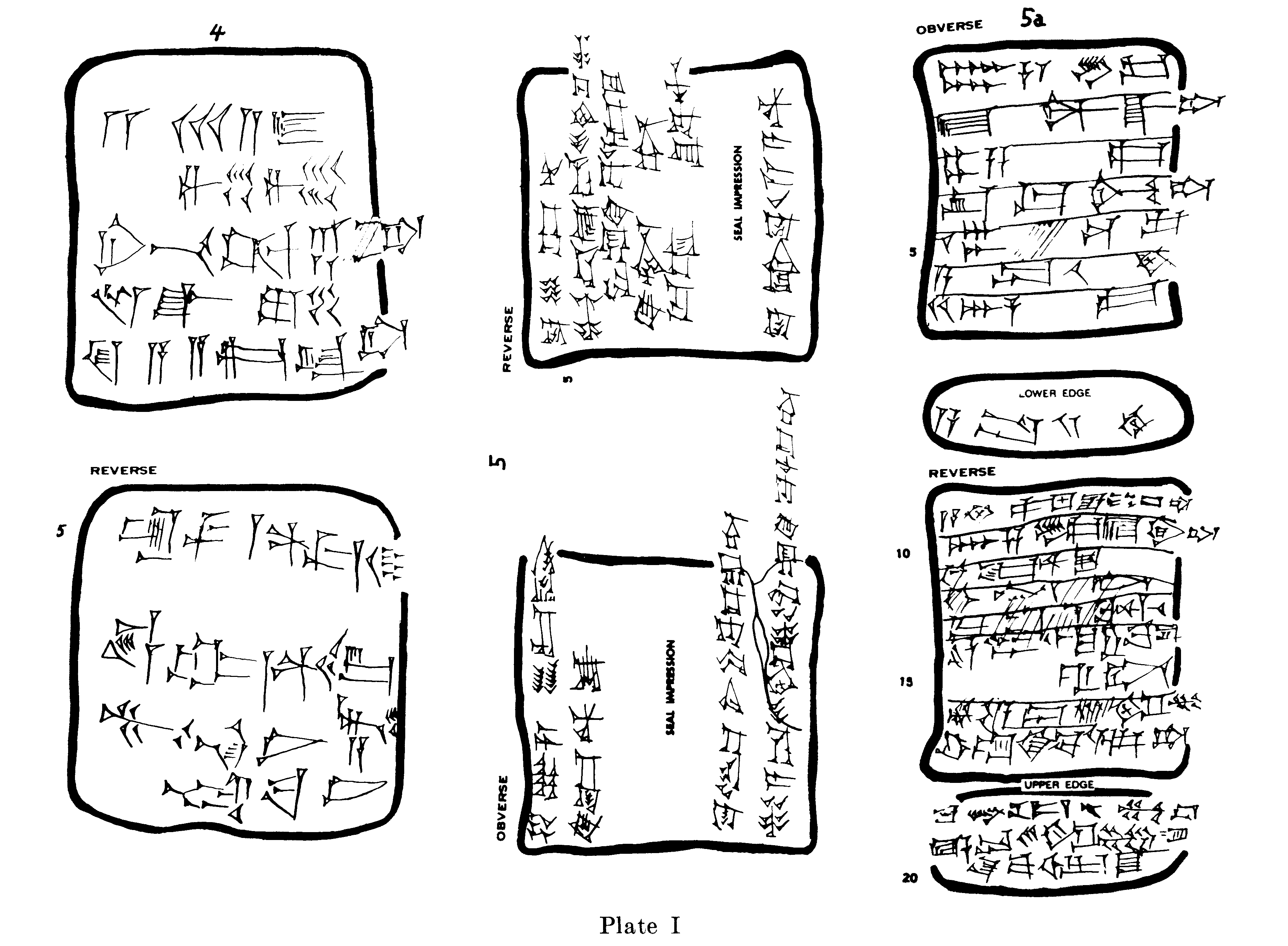 